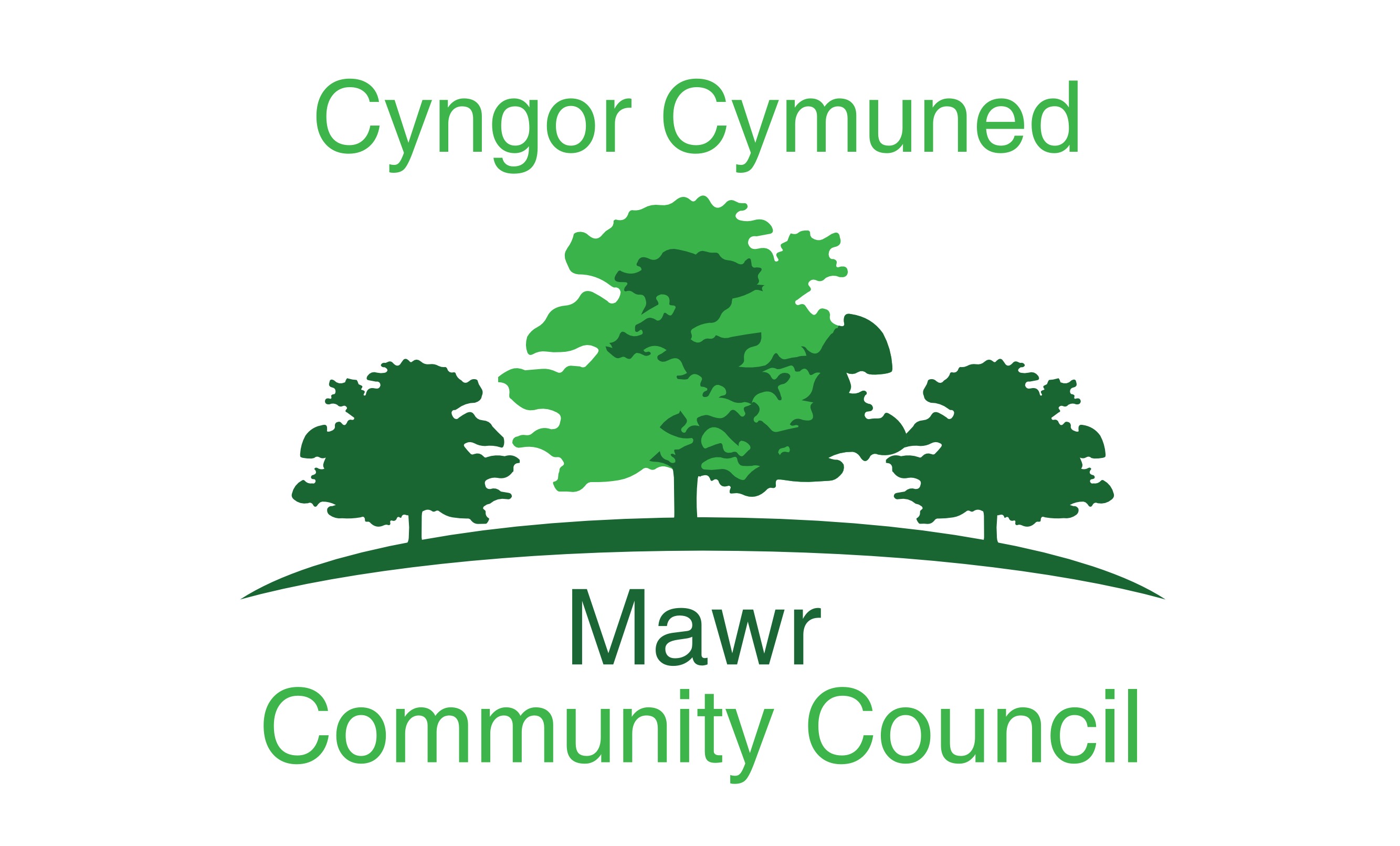       					     Clerk: Rachel Bull49 Awel Y Mor, Swansea, SA2 9FLclerk@mawrcommunitycouncil.cymru www.mawrcommunitycouncil.org.uk07730 527745Minutes of the meeting of the Mawr Community Council held at via Microsoft Teams on 12th April 2021 at 7pm. For the transaction of the following business:Present: Chair L Frame, T Roberts, J Hallett, G Morgan, J Sterio and P NorthcoteCounty Cllr B. Rowlands and G. Thomas (prospective temp Clerk)APOLOGIES FOR ABSENCE	Cllr PriceTO RECEIVE DECLARATIONS OF INTERESTNoneReports from the County Councilor 	59/2021Lliw Reservior to reopen on the 14th of April, the site will now be subject to car parking charge of £2, Cllr Rowlands had received many objections to this from the Public. Cllr Morgan made the observation that since the footpath thru the woodland adjacent to the Upper Lliw has been opened, road issues along the Golden Mile had occurred, visitors do not have toilet facilities, therefore are “defecating” around the area, people have also been spotted paddle boarding on the Upper reservoir.Action – Possible agenda items for the next meetingFly tipping – a major problem within the Mawr ward, when asked what the C&C of Swansea are going to do, a potential solution is in process of being approved, no specific details in place. A pilot on enforcement strategies is currently out to tender.CCP School build was discussed, as extensive works are being completed, however nothing has gone through Swansea planning department.Report on Grant Applications60/2021Report from the grants officer as follows:Covid sustainability grant for playschemes from Swansea Council has been awarded £400 for the summer schemes in the three halls.
2 Applications have been submitted for Change Makers fund Felindre and Craig Cefn Parc – end of April/early May for outcome.
CLAS award for Friend of Craig Cefn Parc  for the community growing project was successful  Not a monetary award but can be used to demonstrate good practice and the status of the project to be used for further funding applications.
Awards for All grant application for Felindre has been written for new flooring and security system final preparations and will be ready to be sent off.
Looking to work with Forest School on funding application for project in Craig Cefn Parc. Contacted the Postcode Lottery and it meets their eligibility criteria. Will need further discussions with Holli Yeoman and can then start writing application.
DPD Eco fund has been identified to apply for LED lighting for Felindre Hall. Application has been started and quote is being organised.
Started obtaining quotes for outdoor equipment for an exercise trail in Felindre. Healthy Hearts Grant opens up on 20th April for up to £10,000 to encourage being active 
The Council thanked the grants officer for all her hard work.Public ForumNoneConfirmation of the accuracy of the minutes61/2021Resolved: The minutes for the March meeting 2021 were reviewed and approved – All in favour Proposed by Cllr Roberts Seconded by Cllr HalletMatters rising from the minutes62/2021       Cllr Frame - Item 10- 47/2021- Servicemaster contacted the council,        wishing to withdraw from the current contract with immediate effect, Cllr        Frame contacted them and discussed, the main issue being the travelling        to Garnswllt. Cllr Frame stated it was agreed that the contract to clean   …...the halls in CCP and Felindre would continue.        complete the deep cleans for the May elections, however this leaves       a deep clean being required for Garnswllt Hall, after discussion it was         suggested by CC Rowlands that a local company Saphire Cleaning,        maybe a solution        Resolved: Cllr Frame to contact local cleaning companies in the          Garnswllt area – All in favour        Proposed by Cllr Morgan Seconded by Cllr Roberts       Cllr Morgan – Item 14 – 51/2021 Positioning of defibrillator at Felindre        Welfare Hall, it was agreed that the unit would be sited on the end wall of        the hall facing the road.       Cllr Northcote – Item 16 – 52/2021 – Contacted the Clerk concerning key       for the playing fields at CCP, no keys available, however no key required       gate is not currently locked.       Cllr Sterio – Item 18 – 53/2021 – Potholes on Lon Heddwch, these have       these now been filled in by Swansea Council,        Work on the old School building in CCP covered by report from Cllr        Rowlands. Participatory BudgetNoneContract with Servicemaster 62/2021 Covered in Item 7 	      Contract for Grounds Maintenance  63/2021       Clerk, had not obtained quotes for the contract renewal process for the        Grounds Maintenance contract which ends in April 2021.       Cllr Frame contacted OVW for advice, the following options were advised           by Paul Egan OVW    If it is not possible to seek competitive quotations before the commencement of this year’s grounds maintenance contract Council should consider the position, suspend its financial regulations and possibly agree to extend the current contract by one year and go out to quotation next year.           Cllr Morgan’s view to extend the contract for another year.Cllr Frame had spoken to current contractor to complete the first cuts while Council considers this matter.          Resolved: Council to suspend financial regulations, extend the          current contract by one year and go out to quotation next yearAll in favour               Proposed Cllr Sterio Seconded Cllr Morgan Garnswllt Hall renovation works64/2021Deferred for consideration under item 22 Financial Report Access for dog walkers - Discuss and approve allowing dog walkers to access the Community Council’s playing fields and recreation areas. 65/2021 Item not discussed Cllr Price had sent his apologies, to be deferred to the next meetingYouth Club funds – To approve receipt of monies from Garnswllt Youth Club - 66/2021Monies were handed to Cllr Roberts from one of the Youth workers, Cllr Roberts had passed these onto Cllr Frame. Resolved: Monies to be paid into the Council’s bank account by temporary Clerk, Geraint Thomas, once he has access to the banking details – All in favourProposed Cllr Roberts Seconded Cllr SterioPlaying Fields in Garnswllt   67/2021The Council has been approached by a local resident concerning the use of the playing fields, County Cllr Rowlands has a number of trees from the Woodland Trust to be planted locally.Resolved: Council to allow residents in Garnswllt to plant trees within the playing field - All in favourProposed Cllr Morgan Seconded Cllr HalletFly Tipping – to discuss the problem within the Mawr area68/2021A problem currently exists adjacent to the Garnswllt Playing fields, oneresident has a gateway into the playing field and is dumping rubbish in the playing field. First, establish if the resident has permission to have a gateway then, subject to findings, a conversation to be had with the residentAction – Temp/Clerk GT to investigate with Land Registry to see if approval is in placeReports from Committees, Sub Committees and Working PartiesNoneReport from the Chairperson69/2021Thanks to Paul Egan OVW for his support and assistance Report from the ClerkNo report from the ClerkReport from the Community Councilors   70/2021       Cllr Hallet – Footpath off Heol Rhyd, County Cllr Rowlands agreed to        look into the issue       Cllr Sterio – Concerns over dogs running free on Council land (refer to        Item 9)       Enquired to any updates concerning the planning permission for the Rock           and Fountain pub.       County Cllr Rowlands – explained that no decision has been forthcoming        from the planning department.       Mark Williams had approached Cllr Sterio concerning the donation to the        Council re the use of playing fields for the flying of his remote controlled        airplane, all monies to be paid directly to Council.To Consider Planning ApplicationsNoneCorrespondence71/2021Changes to the arrangements for the annual audit process have been postponed for 12 months.Advice and Guidance concerning the election process has been forwarded to all councilors by Cllr Frame.Confusion had occurred over whether the hall in Garnswllt would be available for use as a polling station. This had been dealt with by Cllr Frame and the availability of the hall has been confirmed with Swansea Council.Financial Report and Presentation of Payments to be Made       72/2021	Transferred from Item 11Concerns came to the council’s attention, regarding the renovation works being completed at Garnswllt Hall. Resolved: That a working party be set up to consider all aspects of the renovation work and create a plan moving forward – All in favourProposed Cllr Sterio Seconded Cllr MorganWorking party to meet via MS Teams on 13 April 2021 at 7.30 pm.Financial reports for April 2021 were reviewed and approvedResolved: That the accounts, reconciliation and payments for April have been reviewed and approved – All in favourProposed – Cllr Sterio Seconded – Cllr Morgan       73/2021 – Standing orders suspended 9.10pmStaff Matters74/2021        The Clerk is currently on sick leave. Cllr Northcote is         keeping in contact and checking on the Clerk’s wellbeing. Date and Time of Next Meetings via Microsoft Teams       58/2021AGM                            -  10 May 2021 at 6.30pmFull Council Meeting – 10 May 2021 at 7.00pmFull Council Meeting – 14 June at 7.00pmMeeting Closed at 9.35pmMinutes Recorded by Cllr Northcote